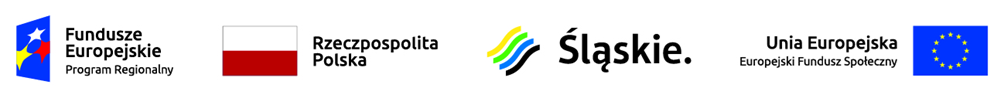                                                                                                                 Załącznik Nr 1 do Zapytania ofertowegoSP ZOZ/DZ/65/2023 FORMULARZ OFERTOWYDane  Wykonawcy /Wykonawców w przypadku oferty wspólnej pełna nazwa Wykonawcy/ Wykonawców: ¹__________________________________________________________________________________________________________siedziba/miejsce prowadzenia działalności gospodarczej/miejsce zamieszkania: ulica ____________________________________kod, miasto ______________________________NIP: ____________________________________REGON: _________________________________Osoba do kontaktu w sprawie złożonej oferty: _________________________________________________e-mail __________________________________nr telefonu ______________________________OSOBA UPRAWNIONA / UPOWAŻNIONA ¹DO REPREZENTOWANIA WYKONAWCY, podpisująca ofertę (w przypadku oferty wspólnej - dane Pełnomocnika)imię i nazwisko: ____________________________________________________ulica: ____________________________________kod, miasto: _______________________________nr telefonu: _______________________________e-mail: ___________________________________Podstawa umocowania do reprezentowania Wykonawcy   (dokumenty rejestrowe - dot. osoby uprawnionej/ pełnomocnictwo, upoważnienie)__________________________________________________________________________________________Zakres pełnomocnictwa:  ¹do reprezentowania w postępowaniu  (podpisania oferty)do reprezentowania w postępowaniu i zawarcia umowy________________________________________________________________________________________________________________Przedmiot zamówienia współfinansowany jest przez Unię Europejską ze środków Regionalnego Programu Operacyjnego Województwa Śląskiego na lata 2014-2020 (Europejski Fundusz Społeczny) Oś Priorytetowa VIII. Regionalne kadry gospodarki opartej na wiedzy, Działanie 8.3. Poprawa dostępu do profilaktyki, diagnostyki i rehabilitacji leczniczej ułatwiającej pozostanie w zatrudnieniu i powrót do pracy. Poddziałanie 8.3.2. Realizowanie aktywizacji zawodowej poprzez zapewnienie właściwej opieki zdrowotnej- konkursOFERTAw postępowaniu o udzielenie zamówienia publicznego o wartości poniżej progu stosowania ustawy z dn. 11 września 2019r. Prawo zamówień publicznych określonego w art. 2 ust. 1 pkt 1) tejże. tj. poniżej kwoty 130 tys. złotych, pn.: „Przeprowadzenie szkoleń dla pracowników SP ZOZ w Myszkowie w ramach projektu „Poprawa ergonomii pracy personelu SP ZOZ w Myszkowie”Oferuję/-emy wykonanie przedmiotu zamówienia w pełnym zakresie określonym w Zapytaniu ofertowym oraz projekcie umowy za cenę: (kolumnę  3 wypełnia Wykonawca)*Usługa szkoleniowa będąca przedmiotem niniejszego zamówienia finansowana jest w całości ze środków publicznych i jest zwolniona przedmiotowo z podatku VAT na podstawie art. 43 ust. 1 pkt 29 ustawy z dnia 11 marca 2004 r. o podatku od towarów i usług.Oświadczam/-y, że cena ofertowa zawiera wszystkie koszty należytego wykonania przedmiotu zamówienia zgodnie z obowiązującymi przepisami oraz wymaganiami określonymi przez Zamawiającego w Zapytaniu ofertowym oraz projekcie umowy. Oświadczam-y, że spełniam/-y warunek udziału w postępowaniu określony w Rozdz. IV Zapytania ofertowego.Oświadczam/-y, że zapoznałem/-liśmy się z warunkami zamówienia określonymi w Zapytaniu ofertowym oraz projekcie umowy i przyjmuję/-my je bez zastrzeżeń.Zobowiązuję/-my się do wykonania zamówienia zgodnie z terminem określonym w Zapytaniu ofertowym oraz w projekcie umowy w siedzibie Zamawiającego. Akceptuję/-my warunki płatności określone w projekcie umowy.Oświadczam/-y, że jestem/ jesteśmy związani niniejszą ofertą przez okres 30 dni od dnia, w którym upłynął termin składania ofert.Oświadczam/-y że wypełniłem/-liśmy obowiązki informacyjne przewidziane w art. 13 lub art. 14 RODO  wobec osób fizycznych, od których dane osobowe bezpośrednio lub pośrednio pozyskałem w celu ubiegania się o  udzielenie zamówienia publicznego w niniejszym postępowaniu.Oświadczam/-y, że nie podlegam/-y wykluczeniu z postępowania o udzielnie zamówienia publicznego na podstawie art. 7 ust. 1 ustawy z dnia 13 kwietnia 2022 r. o szczególnych rozwiązaniach w  zakresie przeciwdziałania wspieraniu agresji na Ukrainę oraz służących ochronie bezpieczeństwa narodowego.Oświadczam/-y, że: **☐	usługę objętą przedmiotowym zamówieniem zamierzam/-y wykonać sam/sami, lub☐	usługę objętą przedmiotowym zamówieniem zamierzam/-y powierzyć następującemu podwykonawcy: **Jeżeli Wykonawca nie wskaże podwykonawcy lub wpisze „nie dotyczy ”, Zamawiający uzna, że przedmiotowe zamówienie zostanie wykonane siłami własnymi przez Wykonawcę.Oświadczam, że osobami/osobą prowadzącą zajęcia będą/będzie osoba/y wskazane w Wykazie osób  (Załącznik Nr 3 do Zapytania ofertowego)._________________				            _________________________________________                                                                    (miejscowość i data)				            (podpis osoby uprawnionej do reprezentacji Wykonawcy)                                     Lp.NAZWA I ZAKRES SZKOLENIACENA OFERTOWA BRUTTO[PLN]1231Szkolenie „Zapobieganie przeciążeniom układu mięśniowo- szkieletowego w pracy” – 6 h szkolenia dla 168 osób (grupa max 12 osób) dla pracowników obsługi techniczno-gospodarczej oraz grupy medycznej, za wyjątkiem lekarzy. Sposób realizacji – szkolenie realizowane będzie w podziale na 14 grup o liczebności do 12 osób (Łącznie 14x6h=84h)2Szkolenie „Techniki radzenia sobie ze stresem” – 6 h szkolenia dla 80osób (grupa max 12 osób) dla pracowników grupy medycznej.Sposób realizacji – szkolenie realizowane będzie w podziale na 7 grup o liczebności  do 12 osób (Łącznie 7x6h=42h)ŁĄCZNA CENA OFERTOWA BRUTTO/Suma wierszy 1 + 2 w kolumnie 3/lp. zakres zamówienianazwa podwykonawcy (o ile jest już znana)